NEWS RELEASE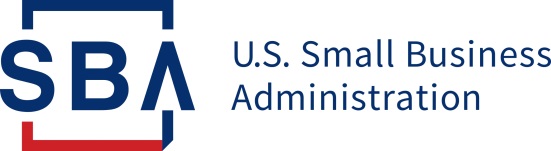 Disaster Field Operations Center West SBA Offers Disaster Assistance to California Businesses and Residents Affected by the Beckwourth Complex FireVirtual Recovery Centers to Open Tuesday, Sept. 7SACRAMENTO, Calif. – Low-interest federal disaster loans are available to California businesses and residents affected by the Beckwourth Complex Fire that occurred July 3 – August 31, 2021, announced  Administrator Isabella Casillas Guzman of the U.S. Small Business Administration. SBA acted under its own authority to declare a disaster in response to a request SBA received from Governor Gavin Newsom’s designated representative, Mark S. Ghilarducci, director of the Governor’s Office of Emergency Services, on Aug. 31, 2021.The disaster declaration makes SBA assistance available in Lassen, Modoc, Plumas, Shasta and Sierra counties in California; and Washoe County in Nevada. “SBA’s mission-driven team stands ready to help California’s small businesses and residents impacted by the Beckwourth Complex Fire,” said Administrator Guzman. “We’re committed to providing federal disaster loans swiftly and efficiently, with a customer-centric approach to help businesses and communities recover and rebuild.”“Low-interest federal disaster loans are available to businesses of all sizes, most private nonprofit organizations, homeowners and renters whose property was damaged or destroyed by this disaster,” said SBA’s Director Tanya N. Garfield of the U.S. Small Business Administration’s Disaster Field Operations Center-West. In consideration of the public health concerns due to the Coronavirus pandemic, on Tuesday, Sept. 7, SBA will establish a Virtual Business Recovery Center to provide personalized assistance to business owners. In addition, SBA will also open a Virtual Disaster Loan Outreach Center to help homeowners and renters. Customer Service Representatives will be available to business owners and individuals to answer questions about SBA’s disaster loan program, explain the application process and help each person complete their electronic loan application.Virtual Business Recovery Center andVirtual Disaster Loan Outreach CenterMonday – Friday (5 days/week)8 a.m. – 8 p.m. Eastern TimeFOCWAssistance@sba.gov(800) 659-2955Businesses of all sizes and private nonprofit organizations may borrow up to $2 million to repair or replace damaged or destroyed real estate, machinery and equipment, inventory and other business assets. SBA can also lend additional funds to businesses and homeowners to help with the cost of improvements to protect, prevent or minimize the same type of disaster damage from occurring in the future.For small businesses, small agricultural cooperatives, small businesses engaged in aquaculture and most private nonprofit organizations of any size, SBA offers Economic Injury Disaster Loans to help meet working capital needs caused by the disaster. Economic injury assistance is available regardless of whether the business suffered any property damage.Disaster loans up to $200,000 are available to homeowners to repair or replace damaged or destroyed real estate. Homeowners and renters are eligible for up to $40,000 to repair or replace damaged or destroyed personal property.Interest rates can be as low as 2.88 percent for businesses, 2 percent for private nonprofit organizations and 1.625 percent for homeowners and renters with terms up to 30 years. Loan amounts and terms are set by SBA and are based on each applicant’s financial condition.Applicants may apply online, receive additional disaster assistance information and download applications at https://disasterloanassistance.sba.gov/. Applicants may also call SBA’s Customer Service Center at (800) 659-2955 or email disastercustomerservice@sba.gov for more information on SBA disaster assistance. Individuals who are deaf or hard-of-hearing may call (800) 877-8339. Completed applications should be mailed to U.S. Small Business Administration, Processing and Disbursement Center, 14925 Kingsport Road, Fort Worth, TX  76155.The deadline to apply for property damage is Nov. 1, 2021. The deadline to apply for economic injury is June 2, 2022.###About the U.S. Small Business AdministrationThe U.S. Small Business Administration makes the American dream of business ownership a reality. As the only go-to resource and voice for small businesses backed by the strength of the federal government, the SBA empowers entrepreneurs and small business owners with the resources and support they need to start, grow or expand their businesses, or recover from a declared disaster. It delivers services through an extensive network of SBA field offices and partnerships with public and private organizations. To learn more, visit www.sba.gov.Release Date:  Sept. 3, 2021Contact:  Richard A. Jenkins, (916) 735-1500, Richard.Jenkins@sba.govRelease Number:  CA 17131-01Follow us on Twitter, Facebook, Blogs & Instagram